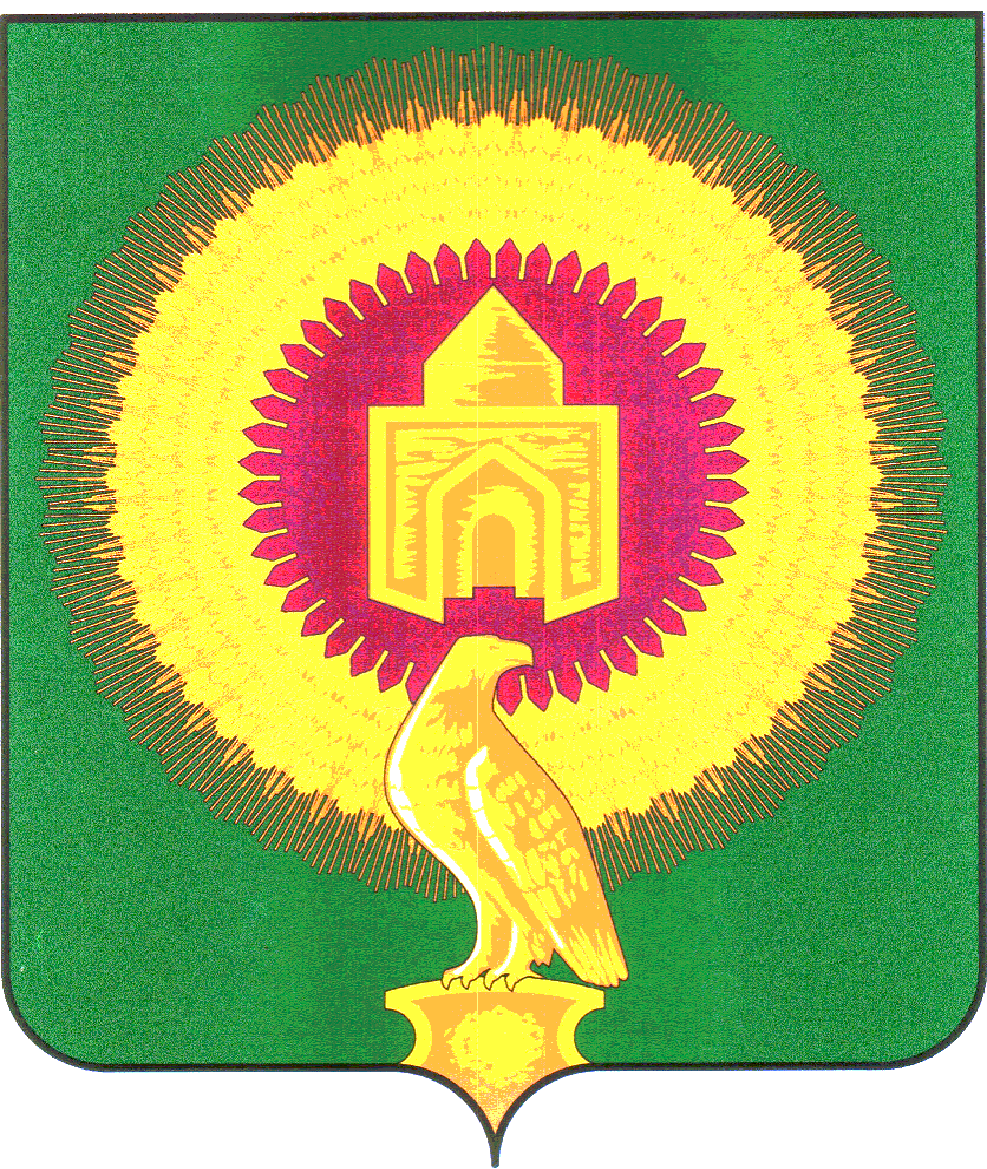 СОБРАНИЕ ДЕПУТАТОВБОРОДИНОВСКОГО СЕЛЬСКОГО ПОСЕЛЕНИЯЧЕЛЯБИНСКОЙ ОБЛАСТИРЕШЕНИЕот 13 мая 2013 года                       № 10                                      с.БородиновкаО внесении изменений и дополнений в бюджет Бородиновского сельского поселения на 2013 год 	Собрание депутатов Бородиновского сельского поселенияРЕШАЕТ:1.Внести в бюджет Бородиновского сельского поселения на 2013 год, принятый Решением Совета депутатов Бородиновского сельского  поселения от 20 декабря  201 года  №18(с изменениями от 30.01.2013 №02)   следующие изменения:1) В ст.1п1пп1 слова «в сумме 3096,0 тыс.рублей» заменить «в сумме 3116,0 тыс.рублей, в том числе безвозмездные поступления от других бюджетов бюджетной системы Российской Федерации слова «в сумме1320,0 тыс. рублей» заменить « в сумме1340,0 тыс.рублей»; 2)   в пункте 2 слова «в сумме 3096,0 тыс. рублей.» заменить «в сумме 3116,0 тыс.руб.»3)дополнить слова «направление поступлений из источников внутреннего финансирования дефицита бюджета в сумме 0,00 тыс. руб. на расходы бюджета, в том числе: -направление изменения остатков средств областного бюджета на 1 января 2013 года в сумме 0,00 тыс. руб.1) приложение 4 изложить в новой редакции (приложение 1 к настоящему решению);2) приложение 6 изложить в новой редакции (приложение 2 к настоящему решению);2. Настоящее Решение вступает в силу со дня его подписания и обнародования.Глава Бородиновского сельского поселения                                                       С.И.МананниковПриложение №1 к решению Совета депутатов Бородиновского сельского поселения «О внесении изменений и дополнений в бюджет Бородиновского сельского поселения на 2013год и плановый период на 2014-2015годов» от 13.05.2013 №10Приложение №1 к решению Совета депутатов Бородиновского сельского поселения «О внесении изменений и дополнений в бюджет Бородиновского сельского поселения на 2013год и плановый период на 2014-2015годов» от 13.05.2013 №10Приложение 4Приложение №1 к решению Совета депутатов Бородиновского сельского поселения «О внесении изменений и дополнений в бюджет Бородиновского сельского поселения на 2013год и плановый период на 2014-2015годов» от 13.05.2013 №10Приложение 4Приложение №1 к решению Совета депутатов Бородиновского сельского поселения «О внесении изменений и дополнений в бюджет Бородиновского сельского поселения на 2013год и плановый период на 2014-2015годов» от 13.05.2013 №10Приложение 4Приложение №1 к решению Совета депутатов Бородиновского сельского поселения «О внесении изменений и дополнений в бюджет Бородиновского сельского поселения на 2013год и плановый период на 2014-2015годов» от 13.05.2013 №10Приложение 4к  решению Совета депутатов Бородиновского сельского поселения «О бюджете Бородиновского сельского поселения на 2013 год и на плановый период 2014 и 2015 годов»от 20 декабря 2012года №18к  решению Совета депутатов Бородиновского сельского поселения «О бюджете Бородиновского сельского поселения на 2013 год и на плановый период 2014 и 2015 годов»от 20 декабря 2012года №18к  решению Совета депутатов Бородиновского сельского поселения «О бюджете Бородиновского сельского поселения на 2013 год и на плановый период 2014 и 2015 годов»от 20 декабря 2012года №18к  решению Совета депутатов Бородиновского сельского поселения «О бюджете Бородиновского сельского поселения на 2013 год и на плановый период 2014 и 2015 годов»от 20 декабря 2012года №18Распределение бюджетных ассигнований по разделам и подразделам, целевым Распределение бюджетных ассигнований по разделам и подразделам, целевым Распределение бюджетных ассигнований по разделам и подразделам, целевым Распределение бюджетных ассигнований по разделам и подразделам, целевым Распределение бюджетных ассигнований по разделам и подразделам, целевым Распределение бюджетных ассигнований по разделам и подразделам, целевым статьям и видам расходов классификации расходов бюджета  Бородиновского статьям и видам расходов классификации расходов бюджета  Бородиновского статьям и видам расходов классификации расходов бюджета  Бородиновского статьям и видам расходов классификации расходов бюджета  Бородиновского статьям и видам расходов классификации расходов бюджета  Бородиновского статьям и видам расходов классификации расходов бюджета  Бородиновского сельского поселения на  2013  годысельского поселения на  2013  годысельского поселения на  2013  годысельского поселения на  2013  годысельского поселения на  2013  годысельского поселения на  2013  годытыс. рубтыс. рубтыс. рубНаименованиеКод функциональной классификацииКод функциональной классификацииКод функциональной классификацииКод функциональной классификацииСуммаНаименованиеРазделПодразделЦелеваяВид  2013НаименованиеРазделПодразделстатьярасхода2013ОБЩЕГОСУДАРСТВЕННЫЕ ВОПРОСЫ01001136,4Функционирование высшего должностного лица субъекта Российской Федерации и муниципального образования0102328,0Глава муниципального образования0102002 03 00328,0Выполнение функций органами местного самоуправления0102002 03 00500328,0Функционирование Правительства Российской Федерации, высших исполнительных органов государственной власти субъектов Российской Федерации, местных администраций0104495,6Центральный аппарат0104002 04 00443,3Выполнение функций органами местного самоуправления0104002 04 00500443,3Уплата налога на имущество организаций, земельного и транспортного налога0104002 89 0052,3Выполнение функций органами местного самоуправления0104002 89 0050052,3Обеспечение деятельности финансовых, налоговых и таможенных органов и органов финансового (финансово-бюджетного) надзора0106312,8Центральный аппарат0106002 04 00312,8Выполнение функций органами местного самоуправления0106002 04 00500312,8НАЦИОНАЛЬНАЯ ОБОРОНА020078Мобилизационная и вневойсковая подготовка020378Осуществление первичного воинского учета на территориях, где отсутствуют военные комиссариаты0203001 36 0078Выполнение функций органами местного самоуправления0203001 36 0050078ЖИЛИЩНО-КОММУНАЛЬНОЕ ХОЗЯЙСТВО0500357,4Благоустройство0503357,4Благоустройство0503600 00 00357,4Уличное освещение0503600 01 00347,4Выполнение функций органами местного самоуправления0503600 01 00500347,4Благоустройство0503600 05 0010,0Выполнение функций органами местного самоуправления0503600 05 0050010,0КУЛЬТУРА, КИНЕМАТОГРАФИЯ, СРЕДСТВА МАССОВОЙ ИНФОРМАЦИИ08001159,7Культура08011059,7Дворцы и Дома культуры, другие учреждения культуры и средства массовой информации0801440 00 001059,7Обеспечение деятельности (оказание услуг) подведомственных казенных учреждений за счет средств местного бюджета0801440 99 011059,7Выполнение функций казенными учреждениями0801440 99 010011059,7Муниципальные целевые программы0801795 00 00100,0МЦП"Повышения энергетической эффективности экономики Варненского муниципального района и сокращения энергетическитх издержек в бюджетном секторе на 2010-2020 годы"0801795 00 06100,0Выполнение функций казенными учреждениями0801795 00 06001100,0ЗДРАВООХРАНЕНИЕ, ФИЗИЧЕСКАЯ КУЛЬТУРА И СПОРТ1101384,5Физическая культура и спорт1101384,5Муниципальные целевые программы1101795 00 00384,5МЦП"Развитие физической культуры и спорта в Варненском муниципальном районе"11017950027384,5Выполнение функций органами местного самоуправления11017950027500384,5Всего3116,0                                                                                                                                               Приложение 6                                                                                                                                               Приложение 6                                                                                                                                               Приложение 6                                                                                                                                               Приложение 6                                                                                                                                               Приложение 6                                                                                                                                               Приложение 6                                                                                                                                               Приложение 6                                                                                                                                               Приложение 6                                                                      к  решению Совета депутатов Бородиновского                                                                  сельского поселения«О бюджете Бородиновского                                                                                             сельского поселения на 2013 год                                                                                и на плановый период 2014 и 2015 годов»                                                                                                  от 20 декабря 2012года №18                                                                      к  решению Совета депутатов Бородиновского                                                                  сельского поселения«О бюджете Бородиновского                                                                                             сельского поселения на 2013 год                                                                                и на плановый период 2014 и 2015 годов»                                                                                                  от 20 декабря 2012года №18                                                                      к  решению Совета депутатов Бородиновского                                                                  сельского поселения«О бюджете Бородиновского                                                                                             сельского поселения на 2013 год                                                                                и на плановый период 2014 и 2015 годов»                                                                                                  от 20 декабря 2012года №18                                                                      к  решению Совета депутатов Бородиновского                                                                  сельского поселения«О бюджете Бородиновского                                                                                             сельского поселения на 2013 год                                                                                и на плановый период 2014 и 2015 годов»                                                                                                  от 20 декабря 2012года №18                                                                      к  решению Совета депутатов Бородиновского                                                                  сельского поселения«О бюджете Бородиновского                                                                                             сельского поселения на 2013 год                                                                                и на плановый период 2014 и 2015 годов»                                                                                                  от 20 декабря 2012года №18                                                                      к  решению Совета депутатов Бородиновского                                                                  сельского поселения«О бюджете Бородиновского                                                                                             сельского поселения на 2013 год                                                                                и на плановый период 2014 и 2015 годов»                                                                                                  от 20 декабря 2012года №18                                                                      к  решению Совета депутатов Бородиновского                                                                  сельского поселения«О бюджете Бородиновского                                                                                             сельского поселения на 2013 год                                                                                и на плановый период 2014 и 2015 годов»                                                                                                  от 20 декабря 2012года №18                                                                      к  решению Совета депутатов Бородиновского                                                                  сельского поселения«О бюджете Бородиновского                                                                                             сельского поселения на 2013 год                                                                                и на плановый период 2014 и 2015 годов»                                                                                                  от 20 декабря 2012года №18                                                        Ведомственная структура                                                        Ведомственная структура                                                        Ведомственная структура                                                        Ведомственная структура                                                        Ведомственная структура                                                        Ведомственная структура                                                        Ведомственная структура                                                        Ведомственная структурарасходов бюджета Бородиновского сельского поселения на 2013годрасходов бюджета Бородиновского сельского поселения на 2013годрасходов бюджета Бородиновского сельского поселения на 2013годрасходов бюджета Бородиновского сельского поселения на 2013годрасходов бюджета Бородиновского сельского поселения на 2013годрасходов бюджета Бородиновского сельского поселения на 2013годрасходов бюджета Бородиновского сельского поселения на 2013годрасходов бюджета Бородиновского сельского поселения на 2013год                                                                (тыс. руб.)НаименованиеВедомствоКод ведомственной классификацииКод ведомственной классификацииКод ведомственной классификацииКод ведомственной классификацииКод ведомственной классификацииСуммаНаименованиеВедомствоРазделПодразделЦелеваяЦелеваяВид  СуммаНаименованиеВедомствоРазделПодразделстатьястатьярасходаСуммаАДМИНИСТРАЦИЯ БОРОДИНОВСКОГО СЕЛЬСКОГО ПОСЕЛЕНИЯ ВАРНЕНСКОГО МУНИЦИПАЛЬНОГО РАЙОНА ЧЕЛЯБИНСКОЙ ОБЛАСТИ8183096,0ОБЩЕГОСУДАРСТВЕННЫЕ ВОПРОСЫ81801001136,4Функционирование высшего должностного лица субъекта Российской Федерации и муниципального образования8180102328,0Глава муниципального образования8180102002 03 00002 03 00328,0Выполнение функций органами местного самоуправления8180102002 03 00002 03 00500328,0Функционирование Правительства Российской Федерации, высших исполнительных органов государственной власти субъектов Российской Федерации, местных администраций8180104495,6Центральный аппарат8180104002 04 00002 04 00443,3Выполнение функций органами местного самоуправления8180104002 04 00002 04 00500443,3Уплата налога на имущество организаций,земельного и транспортного налога8180104002 89 00002 89 0052,3Выполнение функций органами местного самоуправления8180104002 89 00002 89 0050052,3Обеспечение деятельности финансовых, налоговых и таможенных органов и органов финансового (финансово-бюджетного) надзора8180106312,8Центральный аппарат8180106002 04 00002 04 00312,8Выполнение функций органами местного самоуправления8180106002 04 00002 04 00500312,8НАЦИОНАЛЬНАЯ ОБОРОНА818020078,0Мобилизационная и вневойсковая подготовка818020378,0Осуществление первичного воинского учета на территориях, где отсутствуют военные комиссариаты8180203001 36 00001 36 0078,0Выполнение функций органами местного самоуправления8180203001 36 00001 36 0050078,0ЖИЛИЩНО-КОММУНАЛЬНОЕ ХОЗЯЙСТВО8180500357,4Благоустройство8180503357,4Благоустройство8180503600 00 00600 00 00357,4Уличное освещение8180503600 01 00600 01 00347,4Выполнение функций органами местного самоуправления8180503600 01 00600 01 00500347,4Благоустройство поселений8180503600 05 00600 05 0010,0Выполнение функций органами местного самоуправления8180503600 05 00600 05 0050010,0КУЛЬТУРА, КИНЕМАТОГРАФИЯ, СРЕДСТВА МАССОВОЙ ИНФОРМАЦИИ81808001159,7Культура81808011059,7Дворцы и Дома культуры, другие учреждения культуры и средства массовой информации8180801440 00 00440 00 001059,7Обеспечение деятельности (оказание услуг) подведомственных казенных учреждений за счет средств местного бюджета8180801440 99 01440 99 011059,7Выполнение функций казенными учреждениями8180801440 99 01440 99 010011059,7Муниципальные целевые программы8180801795 00 00795 00 00100,0МЦП "Повышенияэнергетической эффективностиэкономикиВарненского муниципального района и сокращения энергетических издержек в бюджетном секторе на 2010-2010годы"8180801795 00 06795 00 06100,0Выполнение функций казенными учреждениями8180801795 00 06795 00 06001100,0ЗДРАВООХРАНЕНИЕ, ФИЗИЧЕСКАЯ КУЛЬТУРА И СПОРТ8181101384,5Физическая культура и спорт8181101384,5Муниципальные целевые программы8181101795 00 00795 00 00384,5МЦП "Развития физической культуры и спорта в Варненском муниципальном районе"8181101795 00 27795 00 27384,5Выполнение функций органами местного самоуправления8181101795 00 27795 00 27500384,5